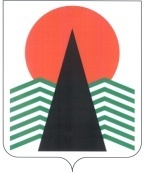  Администрация Нефтеюганского районаТерриториальная комиссияпо делам несовершеннолетних и защите их правПОСТАНОВЛЕНИЕ №77 06 декабря 2018 года, 10 – 15 ч. г. Нефтеюганск, 3 мкрн., д. 21, каб. 430зал совещаний администрации Нефтеюганского района,(сведения об участниках заседания указаны в протоколе № 65 заседания территориальной комиссии)О проводимой в 2018 году структурами системы профилактики безнадзорности и правонарушений несовершеннолетних Нефтеюганского района индивидуальной профилактической работе с несовершеннолетними и семьями, находящимися в социально опасном положении и (или) трудной жизненной ситуации  	Заслушав и обсудив информацию по вопросу, предусмотренному планом работы территориальной комиссии по делам несовершеннолетних и защите их прав Нефтеюганского района на 2018 год, территориальная комиссия установила:	По учетам районного банка данных о семьях и несовершеннолетних, находящихся в социально опасном положении, в 2018 году структурами системы профилактики безнадзорности и правонарушений несовершеннолетних была организована индивидуальная профилактическая работа с 95 семьями, находящимися в социально опасном положении (далее – СОП) (АППГ – 102), в которых проживает 151 несовершеннолетний ребенок (АППГ – 191).	Бюджетным учреждением Ханты-Мансийского автономного округа – Югры «Нефтеюганский районный комплексный центр социального обслуживания населения» по состоянию на 01.12.2018 индивидуальная профилактическая работа проводится в отношении 41 семьи (28 семей СОП и 13 несовершеннолетних) (АППГ – 52 семьи (31/ 21). 	 За текущий период 2018 года на профилактический учет по причине нахождения в социально опасном положении поставлены 45 семей СОП (26 семей / 19 несовершеннолетних). 	В рамках работы по выявлению семей и несовершеннолетних, находящихся в социально опасном, состоялось 73 выезда службы «Экстренная детская помощь», из них 42 плановых, 31 внеплановый. Данным видом деятельности охвачено 87 семей.	Все несовершеннолетние и родители, в отношении которых проводится индивидуальная профилактическая работа, охвачены диагностическими мероприятиями включающими: заполнение анкет - опросников, экспресс диагностик, бесед, наблюдения для выявления акцентуации характера несовершеннолетних, личностных особенностей подростков, воспитательного потенциала родителей. По результатам, которых составляется индивидуальная программа реабилитации, включающая в себя коррекционные мероприятия, направленные на социализацию личности, формирование положительных личностных качеств подростков, повышение психолого-педагогической грамотности родителей в вопросах воспитания детей, гармонизацию детско-родительских отношений, мотивации к ведению ЗОЖ, улучшения материального положения семей. 	В деятельность клубов по интересам привлечено 35 несовершеннолетних, находящихся в социально опасном положении, проведено 121 занятие («Вектор», «Ералаш», «ЭРОН», «В кругу друзей», «Веселые ребята», «Апельсин»).	Для родителей несовершеннолетних, у которых наблюдается сниженный воспитательный потенциал, в клубе «Родительская гостиная» организованы и проводятся индивидуальные, групповые коррекционные занятия, направленные на повышение психолого-педагогической грамотности в вопросах воспитания детей. За отчетный период  мероприятиями охвачено 10 родителей, из числа состоящих на профилактическом учёте (АППГ – 8). 	Для семей, находящихся в социально опасном положении и (или) иной трудной жизненной ситуации, проведено обучение знаниям и навыкам в области позитивного родительства, ненасильственного воспитания и дисциплинирования детей, возрастных особенностей психологии детей, основ семейной педагогики, охвачено 45 родителей.	Важным направлением профилактической работы является организация внеурочной занятости, в том числе в каникулярный период. Несовершеннолетние, состоящие на учете и проживающие в семьях, находящихся в социально опасном положении и трудной жизненной ситуации, привлекаются к участию в социально значимых мероприятиях, приглашаются  на тематические групповые занятия, волонтёрские профилактические акции. Данными формами охвачено 32 несовершеннолетних, из числа находящихся в социально опасном положении.	В рамках передвижного мини-клуба на дому «Путь к себе» оказана помощь в виде индивидуальной психолого-педагогической поддержки через консультативные и коррекционные мероприятия 54 семьям с 95 несовершеннолетними детьми, проведено 142 занятия.	В период реализации программ летних оздоровительных смен проведено 377   мероприятий, которыми охвачено 1027 несовершеннолетних  (АППГ – 1107),  из них 133 чел. из числа, находящихся в трудной жизненной ситуации, в социально опасном положении 74 чел (АППГ - 148/53), что составляет 67,8% от общего количества несовершеннолетних, состоящих на профилактическом учете. 	В отчетном периоде оказано содействие в прохождении курса реабилитации 11 несовершеннолетним в Учреждениях социальной защиты населения за пределами Нефтеюганского района (г. Сургут - 2, г. Нефтеюганск - 9). В летний период 2018 года трудоустроено 5 несовершеннолетних, из них 4 из числа находящихся в социально опасном положении. 11 семьям (АППГ - 16), из числа состоящих на профилактическом учете оказана помощь в сборе документов и содействие в получении государственной и единовременной социальной помощи. 6 семьям (АППГ – 7) была предоставлена срочная социальная помощь в виде вещей, продуктов питания, канцелярских принадлежностей. 	 За истекший период 2018 года бюджетным учреждением Ханты - Мансийского автономного округа - Югры "Нефтеюганский районный реабилитационный центр для детей и подростков с ограниченными возможностями" (далее – Реабилитационный центр) индивидуальная профилактическая работа проводилась с 39 семьями СОП. На начало 2018 года на учете в Реабилитационном центре состояло 19 семей, в течение отчетного периода были поставлены 10 семей, снята с учета 21 семья, из них 14   по причине устранения социально опасного положения, на учете в Реабилитационном центре остаются 8 семей.	С каждой семьёй организованы мероприятия, направленные на мотивацию родителей к получению социальных услуг в Реабилитационном центре, разъяснен порядок получения социальных услуг в учреждении, предоставлен список необходимых документов для признания нуждаемости в получении социальных услуг. Мотивирование законных представителей ребенка к организации получения социальных услуг оздоровительного и реабилитационного характера в учреждении налажено в тесном внутриведомственном сотрудничестве с участковой службой Нефтеюганского районного комплексного центра социального обслуживания населения.	Проводимая профилактическая работа с семьями, находящимися в социально опасном положении направлена на приобщение детей к социальному поведению, нормам и правилам общежития, формированию навыков самообслуживания. Особое внимание уделяется психологическому сопровождению как детей, так и их законных представителей, в том числе мотивированию родителей к  надлежащему исполнению своих родительских обязанностей.	В течение 2018 года организовано социальное обслуживание 13 семей (АППГ – 14), в которых воспитывается 27 детей. Из них прошли курсы реабилитации 22 ребёнка (АППГ – 19).	В условиях круглосуточного пребывания в стационарном отделении для детей, проживающих в сельских и в городском поселениях района, по ходатайству отдела по опеке и попечительству прошли курс реабилитации 10 детей (АППГ – 9).	В отделении дневного пребывания в группе полного дня, для детей дошкольного возраста прошел курс реабилитации 1 ребенок, в группе кратковременного пребывания для детей школьного возраста - 5 детей.	Помимо плановых периодов обслуживания в учреждении обратились для дополнительного получения курсов реабилитации и оздоровления 4 семьи с 6 детьми (АППГ –  семей/11 детей).	В течение 2018 года бюджетным учреждением Ханты-Мансийского автономного округа – Югры «Нефтеюганская районная больница» в условиях стационара проведено обследование, лечение и оздоровление 16 несовершеннолетних из семей СОП. Оказана медицинская помощь 8 несовершеннолетним, находящимся в состоянии алкогольного опьянения (2017 год - 7).	В течение 2018 года специалисты учреждения участвовали в проведении индивидуальной профилактической работы с 23 семьями СОП (АППГ - 27) и 9 несовершеннолетними (АППГ - 13),   проведена следующая профилактическая работа:- патронажи в семьи, находящиеся в социально опасном положении – 541;- проведено 1519 профилактических бесед участковыми врачами на патронажах семей, в кабинете медико-социальной помощи детям и подросткам;- организовано оздоровление 7 детей в Детском противотуберкулёзном санаторий им. Е.М. Сагандуковой».	По данным Департамента образования и молодежной политики Нефтеюганского района на 01.12.2018 индивидуальная профилактическая работа проводится в отношении 11 несовершеннолетних и 25 семей СОП, в которых проживают 43 ребенка. 	 Во всех образовательных учреждения района ведется следующая работа:- ежедневный учет детей, не пришедших на учебные занятия с выяснением причин отсутствия ребенка в школе и принятием оперативных мер по его возвращению;- направление информации о количестве несовершеннолетних, не посещающих или систематически пропускающих учебные занятия в органы опеки, территориальную комиссию и полицию; - максимальный охват детей образовательными программами дополнительного образования; - организация совместной деятельности классных руководителей, социального педагога и администрации школы по профилактике безнадзорности и правонарушений среди учащихся; - проведены мероприятия для родителей по профилактике семейного неблагополучия и предупреждению асоциального поведения учащихся.	 Педагоги регулярно организуют контроль за посещением школьников кружков и секций, контроль за посещением внеклассных и общешкольных мероприятий.	Объединения дополнительного образования и внеурочной деятельности (кружки и секции) посещают 11 несовершеннолетних (100%), 43 ребенка (100%) из семей, состоящих на учете.	Специалистами социально-психологической службы, организованы психологические занятия по программам развивающих курсов, занятия по профориентации, психологические недели, недели профориентации, психологические акции, психологические занятия в сенсорной комнате, психологические консультации и часы общения, «Декада профориентации», «Неделя психологии».	В образовательных учреждениях работает «Почта доверия», обработку писем проводит социальный педагог и педагог-психолог, оформлены стенды «Подросток и закон», «Детский телефон доверия», «Как не стать жертвой преступления», информационные стенды для родителей, на которых размещены памятки, рекомендации по воспитанию и обучению несовершеннолетних, памятки с номерами Детского телефона доверия и социальных служб. 	Отдел по делам молодежи Департамента образования и молодежной политики Нефтеюганского района осуществляет индивидуальная профилактическая работа в отношении 8 человек, из них 4 несовершеннолетних состоящих на профилактическом учете в территориальной комиссии и 4 несовершеннолетних из семей, находящихся в социально опасном положении.	В период с января по ноябрь 2018 года трудоустройством охвачено 745 подростков, из них 14 человек из числа состоящих на профилактических учетах в органах и учреждениях системы профилактики безнадзорности и правонарушений несовершеннолетних.	Специалистами казенного учреждения Ханты-Мансийского автономного округа - Югры «Нефтеюганский центр занятости населения» за отчетный период:-	 оказана государственная услуга по профессиональной ориентации в целях выбора сферы деятельности (профессии), трудоустройства, профессионального обучения – 19 чел., из числа находящихся в социально опасном положении, и в том числе 25 чел. - состоящих на учете в органах полиции;	- трудоустроено в свободное от учебы время - 5 подростков, из числа находящихся в социально опасном положении.	С целью оказания консультационных услуг по профориентации, обучению, трудоустройству, согласно планам индивидуальной профилактической работы и списков родителей, нуждающихся в трудоустройстве, в отчетном периоде было направлено 34 заказных письма, как подросткам, так и родителям, с приглашением посетить центр занятости.	 Обратились в центр занятости 2 родителя, из семей СОП, которые были проинформированы о ситуации на рынке труда и государственных услугах, оказываемых центром занятости населения, 1 из них был предложен перечень вакансий для самостоятельного поиска, 1 был признан безработным, но снят с учета за длительную неявку. 2 семьи были посещены специалистами Центра занятости по месту жительства (сп. Салым).	На профилактическом учете в отделе по опеке и попечительству администрации Нефтеюганского района на 01.12.2018  состоит 1 приемная семья СОП, которая воспитывает троих детей, относящихся к категории детей-сирот и детей, оставшихся без попечения родителей.
	За отчетный период в отдел по опеке и попечительству поступило 46 сообщений (как устных, так и письменных) о нарушении прав и законных интересов несовершеннолетних (АППГ-43):-  территориальной комиссии по делам несовершеннолетних и защите их прав -16,- образовательных учреждений -6,- медицинских учреждений-6,- учреждений социальной защиты населения -1,- ОМВД России по Нефтеюганскому району – 5,- управление опеки и попечительства г. Нефтеюганска - 4. 	На основании данной информации в территориальную комиссию по делам несовершеннолетних и защите их прав направлено 24 заключения о целесообразности организации индивидуальной профилактической работы с семьями, находящимися в трудной жизненной ситуации или в социально опасном положении (АППГ- 10). Индивидуальная профилактическая работа организована в отношении 21 семей (АППГ-8).	В связи с трудной жизненной ситуацией, сложившейся в семье, отделом по опеке и попечительству Нефтеюганского района приняты меры по помещению детей в социальные учреждения, так за отчетный период 9 несовершеннолетних помещены в бюджетное учреждение «Нефтеюганская районная больница» гп. Пойковский, которые впоследствии были помещены в бюджетное учреждение «Нефтеюганский центр социальной помощи семье и детям».	По состоянию на 3 декабря 2018 года решением Нефтеюганского районного суда -18 родителей лишены родительских прав (в отношении 17 детей), 2 родителя ограничены в родительских правах (в отношении 3 детей) АППГ – 13 лишено (18 детей), 4 ограничено (4 ребенка).	За период январь-декабрь 2018 года Департаментом культуры и спорта индивидуальная профилактическая работа проводилась в отношении 45 несовершеннолетних, из числа находящихся в социально опасном положении, основной задачей проводимой работы является - содействие в организации занятости несовершеннолетних, привлечение к социально-значимым акциям, событиям. 	В рамках профилактической работы специалистами учреждений культуры и спорта проведено 53 беседы о преимуществах творческих и физкультурных занятий, их влиянии на выработку волевых и коммуникативных качеств, которые в дальнейшем помогут ребятам в общении со сверстниками и взрослыми, по воспитанию законопослушного поведения.	  Участие в культурно-досуговых мероприятиях приняли 811 чел., из них по категориям: дети-сироты и дети, оставшиеся без попечения родителей - 38 участников; дети-инвалиды и дети с ограниченными возможностями здоровья - 166 участников; дети из многодетных семей – 548 участников; дети, состоящие на профилактических учетах и находящиеся в социально-опасном положении - 59 участников.	Проведено более 90 физкультурно-спортивных мероприятий, в которых принимали участие более 1114 детей и подростков, в том числе из многодетных семей – 35 чел., из неполных семей – 16 чел.	Кроме этого с целью организации отдыха и оздоровления несовершеннолетних в каникулярный период в учреждениях физической культуры и спорта использованы малозатратные формы работы: осуществлялось сопровождение пришкольных площадок, лагерей, организована площадка кратковременного пребывания. Данным видом деятельности 25 несовершеннолетних из числа, находящихся в социально опасном положении.	 В учреждениях спорта занимаются 16 подростков из числа находящихся в социально опасном положении. Подростки постоянно посещают тренировочные занятия, принимают участие в соревнованиях, а также привлекаются в качестве помощников для организации и проведения соревнований международного уровня. За текущий период с профилактического учета в связи с исправлением поведения снято 10 несовершеннолетних, посещающих спортивные секции.	На основании приказа Департамента культуры и спорта от 27.02.2015 года № 12/1 «О порядке бесплатного посещения многодетными семьями спортивных сооружений учреждений спортивной направленности и учреждений культуры, подведомственных Департаменту культуры и спорта Нефтеюганского района» в учреждениях физической культуры и спорта городского и сельских поселений Нефтеюганского района работа спортивных секций и кружков осуществляется на бесплатной основе для всех категорий населения, а также в учреждениях дополнительного образования для многодетных семей еженедельно предоставляется одно посещение плавательного бассейна на бесплатной основе. Данными услугами за 9 месяцев 2018 года воспользовались 1579 человек из многодетных семей (2017- 1514 чел.) из них: НР БОУ ДО ДЮСШ «Нептун» - 726 чел., Ледовый Дворец «Сибиряк» БУНР ФСО «Атлант» - 367 чел., посещали спортивные и игровые залы, тренажерные залы в сельских поселениях - 486 чел.	По состоянию на 1 декабря 2018 года на учете в Отделе министерства внутренних дел России по Нефтеюганскому району состоят 30 несовершеннолетних (АППГ – 36), 59 родителей (АППГ – 46), с которыми проводиться следующая работа:- ведение контроля за образом жизни через индивидуальные посещения по месту жительства;- проверка образа жизни несовершеннолетнего во время специальных мероприятий, отработка территорий, совместное патрулирование с другими службами (по плану);- с несовершеннолетними проводят беседу начальники отделов полиции, отрабатывают на причастность к совершенным в районе преступлениям, выявляют связи несовершеннолетних, с целью дальнейшей отработки лиц.	В общеобразовательных учреждениях района за 11 месяцев 2018 года инспекторами ПДН проведено 730 лекций и бесед, в том числе на 58 родительских собраниях, а также 43 лекции для родителей по предупреждению суицидального поведения среди несовершеннолетних, 51 лекция для несовершеннолетних по профилактике наркомании в молодежной среде. 	С целью профилактики правонарушений и преступлений несовершеннолетних в каждом образовательном учреждении района утвержден план совместной работы, осуществляются совместные рейды по месту жительства учащихся, состоящих в «группе риска» и на профилактическом учете.	 Анализируя эффективность проводимой профилактической работы органами и учреждениями системы профилактики с семьями и несовершеннолетними, находящимися в социально опасном положении за текущий период 2018 года, следует отметить, что остается высокий процент прекращения индивидуальной профилактической работы по причине устранения социально опасного положения семей и исправления поведения несовершеннолетних. За 11 месяцев 2018 года с межведомственного профилактического учёта была снята 28 семей, 25 несовершеннолетних, из них  24 семьи / 18 несовершеннолетних по  исправлению, что составляет 79% от общего количества снятых с учёта (АППГ – 77%).На основании вышеизложенного, с целью предупреждения  социального сиротства, а также обеспечения  досуга несовершеннолетних в новогодние праздничные дни, территориальная комиссия по делам несовершеннолетних и защите их прав Нефтеюганского района п о с т а н о в и л а:1. Информацию о проводимой в 2018 году структурами системы профилактики безнадзорности и правонарушений несовершеннолетних Нефтеюганского района индивидуальной профилактической работе с несовершеннолетними и семьями, находящимися в социально опасном положении и (или) трудной жизненной ситуации, принять к сведению.Срок:  06 декабря 2018 года.	2. В целях оперативного решения вопросов, связанных с обеспечением безопасности несовершеннолетних, департаменту образования и молодежной политики Нефтеюганского района (Н.В.Котова), департаменту культуры и спорта Нефтеюганского района (А.Ю.Андреевский), отделу по опеке и попечительству администрации Нефтеюганского района (В.В.Лобанкова), Отделу Министерства внутренних дел России по Нефтеюганскому району (Г.П.Джусоев),  бюджетному учреждению Ханты-Мансийского автономного округа – Югры «Нефтеюганский районный комплексный центр социального обслуживания населения» (Л.Я.Ким)  разработать график дежурства ответственных должностных лиц на период новогодних и рождественских праздников с 30.12.2018 по 08.01.2019 (с указанием ФИО должностного лица,  номера мобильного телефона).	Разработанный график направить в адрес территориальной комиссии по делам несовершеннолетних и защите их прав Нефтеюганского района.Срок: до 14 декабря 2018 года. 3. Департаменту образования и молодежной политики Нефтеюганского района (Н.В.Котова), департаменту культуры и спорта Нефтеюганского района (А.Ю.Андреевский):3.1. Направить в территориальную комиссию по делам несовершеннолетних и защите их прав Нефтеюганского района план мероприятий на новогодние и рождественские каникулы (в разрезе поселений Нефтеюганского района) с целью подготовки писем для персонального информирование родителей и несовершеннолетних, находящихся в социально опасном положении.Срок: до 14 декабря 2018 года.3.2. Обеспечить досуговую занятость несовершеннолетних, находящихся в социально опасном положении, в период  новогодних и Рождественских праздников.  Срок: до 15 января 2019 года. 	4. Утвердить график межведомственных рейдов по посещению в период новогодних и рождественских праздников с 30.12.2018 по 08.01.2019 семей и несовершеннолетних, находящихся в социально опасном положении (приложение).	Срок:  06 декабря 2018 года.	5. Департаменту образования и молодежной политики (Н.В.Котова), отделу по опеке и попечительству администрации Нефтеюганского района (В.В.Лобанкова), ОМВД России по Нефтеюганскому району (Г.П.Джусоев), бюджетному учреждению Ханты-Мансийского автономного округа – Югры «Нефтеюганский районный комплексный центр социального обслуживания населения» (Л.Я.Ким) назначить ответственных должностных лиц, участвующих в межведомственных рейдах по посещению семей и несовершеннолетних, находящихся в социально опасном положении, в период  новогодних и рождественских праздников с 30.12.2018 по 08.01.2019.	Информацию с указанием даты рейда, ФИО должностного лица, контактных телефонов направить в адрес территориальную комиссию по делам несовершеннолетних и защите их прав Нефтеюганского района.	Срок: до 20 декабря 2018 года.	6. Контроль за исполнением данного постановления возложить на заместителя председателя территориальной комиссии по делам несовершеннолетних и защите их прав Нефтеюганского района.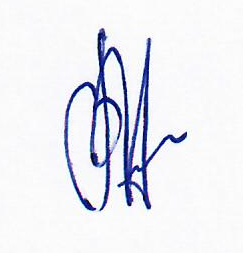 Председательствующий                                          В.Г.Михалев Приложение к постановлению ТКДН и ЗП Нефтеюганского района от 06.12.2018 № 77ГРАФИКмежведомственных рейдов по посещению  в период празднования новогодних и рождественских праздников семей и несовершеннолетних, находящихся в социально опасном положении№ПоселениеДата рейдаСтруктуры, принимающие участие в рейдах1гп. Пойковский04.01.2019ОМВД России по Нефтеюганскому районуОтдел по опеке и попечительству администрации районаОтдел по делам несовершеннолетних, защите их прав администрации районаОбразовательные организацииНРКЦСОН2сп. Салым04.01.2019ОМВД России по Нефтеюганскому районуОтдел по опеке и попечительству администрации районаОтдел по делам несовершеннолетних, защите их прав администрации районаОбразовательные организацииНРКЦСОН3сп. Сингапай, Чеускино05.01.2019ОМВД России по Нефтеюганскому районуОтдел по опеке и попечительству администрации районаОтдел по делам несовершеннолетних, защите их прав администрации районаОбразовательные организацииНРКЦСОН4сп. Юганская Обь02.01.2019ОМВД России по Нефтеюганскому районуОтдел по опеке и попечительству администрации районаОтдел по делам несовершеннолетних, защите их прав администрации районаОбразовательные организацииНРКЦСОН5сп. Куть-Ях04.01.2019ОМВД России по Нефтеюганскому районуОтдел по опеке и попечительству администрации районаОтдел по делам несовершеннолетних, защите их прав администрации районаОбразовательные организацииНРКЦСОН